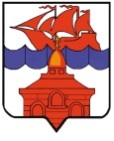 РОССИЙСКАЯ ФЕДЕРАЦИЯКРАСНОЯРСКИЙ КРАЙТАЙМЫРСКИЙ ДОЛГАНО-НЕНЕЦКИЙ МУНИЦИПАЛЬНЫЙ РАЙОНАДМИНИСТРАЦИЯ СЕЛЬСКОГО ПОСЕЛЕНИЯ ХАТАНГАПОСТАНОВЛЕНИЕ22.12.2021 г.                                                                                                                      № 163 - ПО внесении изменений в постановление Администрации сельского поселения Хатанга № 146-П от 23.09.2019 «Об утверждении Порядка создания, хранения, использования и восполнения резерва материальных ресурсов для ликвидации чрезвычайных ситуаций»В соответствии с Федеральным законом от 21.12.1994 № 68-ФЗ «О защите населения и территорий от чрезвычайных ситуаций природного и техногенного характера» и постановлением Правительства Российской Федерации от 11.07.2020 № 1034 «О признании утратившими силу нормативных правовых актов и отдельных положений нормативных правовых актов Российской Федерации, об отмене актов федеральных органов исполнительной власти, содержащих обязательные требования, соблюдение которых оценивается при проведении мероприятий по контролю при осуществлении федерального государственного пожарного надзора и лицензионного контроля в области пожарной безопасности, федерального государственного надзора в области защиты населения и территорий от чрезвычайных ситуаций природного и техногенного характера, государственного надзора за пользованием маломерными судами, базами (сооружениями) для их стоянок во внутренних водах и территориальном море Российской Федерации»,ПОСТАНОВЛЯЮ:Внести в постановление Администрации сельского поселения Хатанга от 23.09.2019     № 146-П «Об утверждении Порядка создания, хранения, использования и восполнения резерва материальных ресурсов для ликвидации чрезвычайных ситуаций» (далее – постановление) следующие изменения:1.1. В преамбуле постановления слова: «… Постановлением Правительства Российской Федерации от 10 ноября 1996 г. № 1340 «О Порядке создания и использования резервов материальных ресурсов для ликвидации чрезвычайных ситуаций природного и техногенного характера …» заменить словами: «… постановлением Правительства Российской федерации от 25.07.2020 № 1119 «Об утверждении Правил создания, использования и восполнения резервов материальных ресурсов федеральных органов исполнительной власти для ликвидации чрезвычайных ситуаций природного и техногенного характера …»;1.2. В пункте 2 приложения № 1 к постановлению исключить абзац: «Использование Резерва, на иные цели, не связанные с ликвидацией чрезвычайных ситуаций, допускается в исключительных случаях, только на основании решений, принятых Главой сельского поселения Хатанга».Опубликовать постановление в Информационном бюллетене Хатангского сельского Совета депутатов и Администрации сельского поселения Хатанга и на официальном сайте органов местного самоуправления сельского поселения Хатанга www.hatanga24.ru.Контроль за исполнением настоящего постановления оставляю за собой.Постановление вступает в силу в день, следующий за днем его официального опубликования.Глава сельского поселения Хатанга						А.С. Скрипкин